BEVEZETÉS1. Az OPSZ és az MLSZ 710/213 számon, 2013. szeptember 30.-án kötött együttműködési megállapodása alapján a polgárőrök az alacsonyabb osztályú labdarúgó mérkőzések környezetében, a labdarúgó mérkőzések helyszínén felkérésre jelzőőri és figyelő szolgálatot látnak el. (Fociprogram)2. Az MLSZ-OPSZ évente felkészítő fórumot szervez és a Megyei Polgárőr Szövetségek javaslata alapján pénzügyi támogatást nyújt a „Fociprogram”-ban résztvevő Polgárőr Egyesületek vezetői részére.A POLGÁRŐRÖK FELADATAI A MÉRKŐZÉS ELŐTT1. A fociklub kérése alapján a polgárőr egyesület elnöke kijelöli a biztosításban résztvevő polgárőröket, a várható nézőszám függvényében általában 4-10 főt.2. A polgárőr egyesület vezetője felkészíti, eligazítja a polgárőröket a várható biztosítási feladatokra.3. A biztosításban résztvevő polgárőrök a mérkőzés megkezdése előtt legalább 30 perccel korábban érkezzenek meg a helyszínre.4. Az Egyesületi vezető vagy a kijelölt polgárőr járőrvezető a helyszínen felállítja a polgárőröket, meghatározza feladatukat (parkolóban, bejáratoknál, öltözők közelében stb.).5. A labdarúgó mérkőzés helyszínén, annak környezetében a járművek érkezése, parkolása és távozása során végrehajtott jelzőőri tevékenység során különös figyelmet kell fordítani a szakszerű, mindenki számára egyértelmű jelzések alkalmazására!6. A polgárőr a labdarugó mérkőzésen való részvétele során nem vehet részt sem a beléptetésben, sem pedig a belépőjegyek értékesítésében. Feladatellátása kizárólag a beléptetést végző személyek tevékenységének biztosításában, illetve erre vonatkozó külön rendőrségi vagy rendezői intézkedés alapján, a rendezvényre belépő személyek testi sérülés okozására alkalmas tárgyak bevitelére vonatkozó figyelmeztetésére terjedhet ki. Ha a polgárőr az általa biztosított rendezvényen annak céljával össze nem egyeztethető magatartást, tevékenységet észlel, akkor arról köteles a rendezvény szervezéséért felelős személyt haladéktalanul tájékoztatni.7. A polgárőr a vendégcsapat és a játékvezető érkezését kísérje figyelemmel és biztosítsa zavartalan megérkezését a pályára.A POLGÁRŐRÖK FELADATAI A MÉRKŐZÉS ALATT1. A polgárőrök figyelőszolgálatot és jelzőőri tevékenységet lássanak el, kísérjék figyelemmel a szurkolókat és ellenőrizzék a pálya közelében lévő parkolókat.2. A polgárőrök - az együttműködési megállapodás alapján – közreműködnek a mérkőzések bíráinak pályára érkezése és onnan való távozásának zavartalan lebonyolításában, összhangban az OPSZ Szolgálati Szabályzatának 77-78. pontjában foglaltakkal. Ez a fajta feladatellátás semmiképpen nem járhat rendezői feladatok végzésével.3. Amennyiben jogsértést tapasztalnak, szakítsák meg azokat, figyelmeztessenek, -illetve- ha ez nem elegendő, értesítsék a Rendezőket, Rendőrséget. A POLGÁRŐRÖK FELADATAI A MÉRKŐZÉS UTÁN1. Segítsék a játékvezető és a vendégcsapat biztonságos távozását, valamint működjenek közre a szurkolók elutazásánál 2. Mérkőzés befejezése után akkor fejezzék be a polgárőr szolgálatot, amikor a vendégcsapat, a szurkolótábor és a játékvezető is távozott. FIGYELEM!1. Labdarúgó mérkőzések során a polgárőr, ilyen minőségében eljárva nem láthat el rendezői feladatokat. Rendezői feladatok ellátására abban az esetben jogosult, ha az ahhoz szükséges képzettséggel és végzettséggel rendelkezik, de ebben az esetben nem láthat el polgárőri feladatokat. Az egyértelmű megkülönböztetés érdekében, ha rendezőként van jelen, a rendező által előírt formaruházatot, ha polgárőrként van jelen, akkor a Szolgálati Szabályzatnak megfelelő ruházatot köteles viselni.2. A polgárőr intézkedésire a labdarúgó mérkőzéseken ugyanazok a szabályok irányadóak, mint az egyéb szolgálati idejében, tehát a Polgárőr Törvény és az OPSZ Szolgálati Szabályzata.3. A polgárőr a labdarúgó mérkőzéseken való részvétele során magatartásával mutasson példát az ott lévők körében, törekedjen – helyi személyismerete alapján – a higgadt, támogató, polgárőri tekintélyén alapuló problémamegoldásra.  Budapest, 2019. május 15.                  Szabó Zoltán                                                      OPSZ szakmai alelnök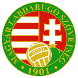 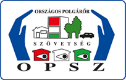 